Home LearningYear Group:  4                                                      Week Beginning:            7th December  2020ReadingRead for 20 minutes daily: Check your Bug Club and ensure you are answering the question – Feel free to send us an email if you need more books setting. Please complete the reading comprehension that has been attached. Choose the difficulty that you feel most comfortable doing. 3 stars is the most tricky!EnglishTask 1 and Task 2: Please see the PDF and the PowerPoint of The Storm Whale. Task 1: Can I write a recount of the Whale’s return to sea?Task 2: Can I continue the story?This is your chance to be as creative as you would like! You will be writing in first person from the point of view of the Whale. What do you see? How do you feel? Are their more whales out there? Don’t forget to use the planning sheet to map out your ideas. You may want to plan your ideas by drawing some pictures to help you.Don’t forget your next steps!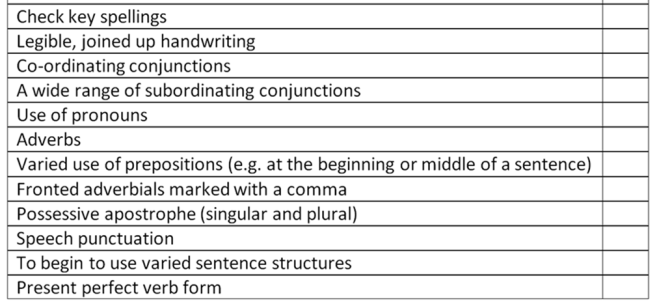 Task 3: 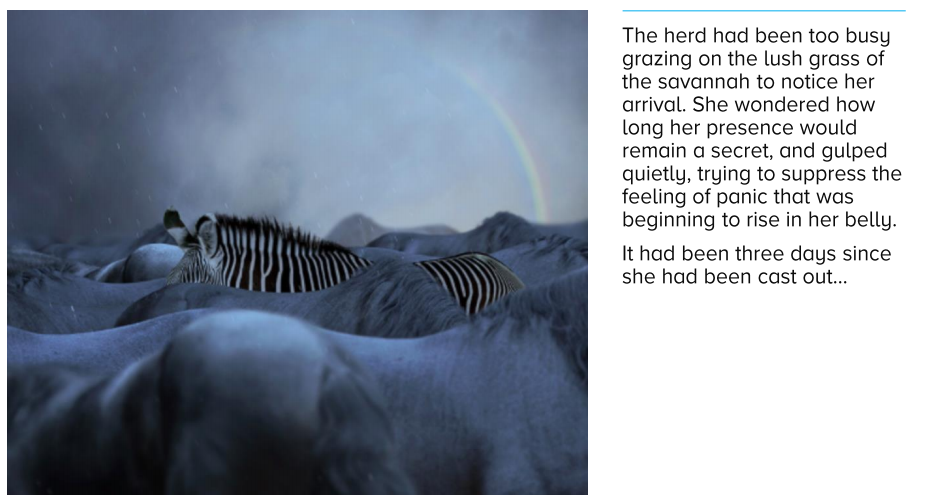 Maths This week in maths, we will be having a number placement and addition recap. The worksheets are added in order of what you may find easiest first. Please also see PurpleMash for extra multiplication and division challenges.    SpellingsChallenge Level 1BeforeGroupArriveEarthEight Challenge Level 2DescribeDestroyDisableDisarmdisbeliefdisrespectful Challenge level 3RefreshReturnReappearRedecorateSubdivideSubmarineInteractinternationalPunctuation and GrammarPlease log onto Purple Mash and complete “Day Out” and “Campsite Jim” to embed your learning on Fronted Adverbials. Attached is a PowerPoint about Prefixes. Have a go at completing the attached sheet.IPCGo on to www.purplemash.comUse your login to complete any 2Dos that have been set by your teacher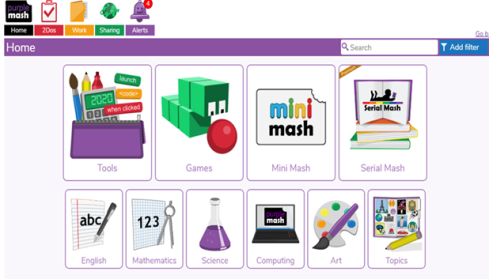 Recap your knowledge of the Ancient Egyptian gods by playing the matching cards game on PurpleMash. Do your own research about the Tomb of Tutankhamun and then present your findings on the document in your ToDO list on PurpleMash. Remember to use the question prompts that it gives you. For those of you who have Netflix, there is a brilliant program called ‘The secrets of the Saqqara Tomb’. We watched a few little clips in class and the kids seemed to love it. It’s very educational about a recent discovery of a 4000 year old tomb. ScienceWhat are conductors and insulators? - BBC Bitesize We have been learning about conductors and insulators – click on the link above to refresh your mind as to what these are! Please complete the Venn Diagram with any conductors and insulators that you come across in your homes. GermanThis week we will be practising names of animals.Link into Linguascope - Beginners - Fröhliche WeihnachtenTo access these resources, please follow the steps below:1. CONNECT:wwwlinguascope.com2. LOG IN:Valley1 Password: german20If you have any questions or work to share contact Mrs Mehmed at: german@valley.bromley.sch.ukComputingSee PurpleMash for your coding activity.  